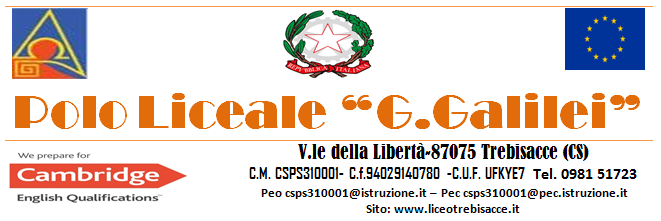 Rilascio attestato UF:“Inclusione scolastica degli alunni con disabilità (DM 188/2021)Comunicazione da parte della scuola polo itcpalmaformazione: I docenti che hanno seguito il corso in oggetto che gli attestati saranno rilasciati dalla scuola polo,  come già comunicato.Per i docenti a T.I. l' attestato sarà validato e scaricabile dalla piattaforma SOFIA.Per i docenti a T.D. l' attestato sarà inviato sulla mail fornita in fase di registrazione.Si invierà una comunicazione quando avverrà il rilascio.Trebisacce 11/03/2022La referente della formazione Silvana Catera